Стоимость автомобиля                                         1 144 000руб                Дополнительное оборудованиеАнтикорозийная обработка- 15 000руб.Коврики салона и багажника  – 1 900руб.Подогрев двигателя 220V-5 780руб.Магнитола с передними и задними динамиками- 13 230рубИтоговая стоимость             1 179 910 руб.Тел: 8-(34542) 6-78-21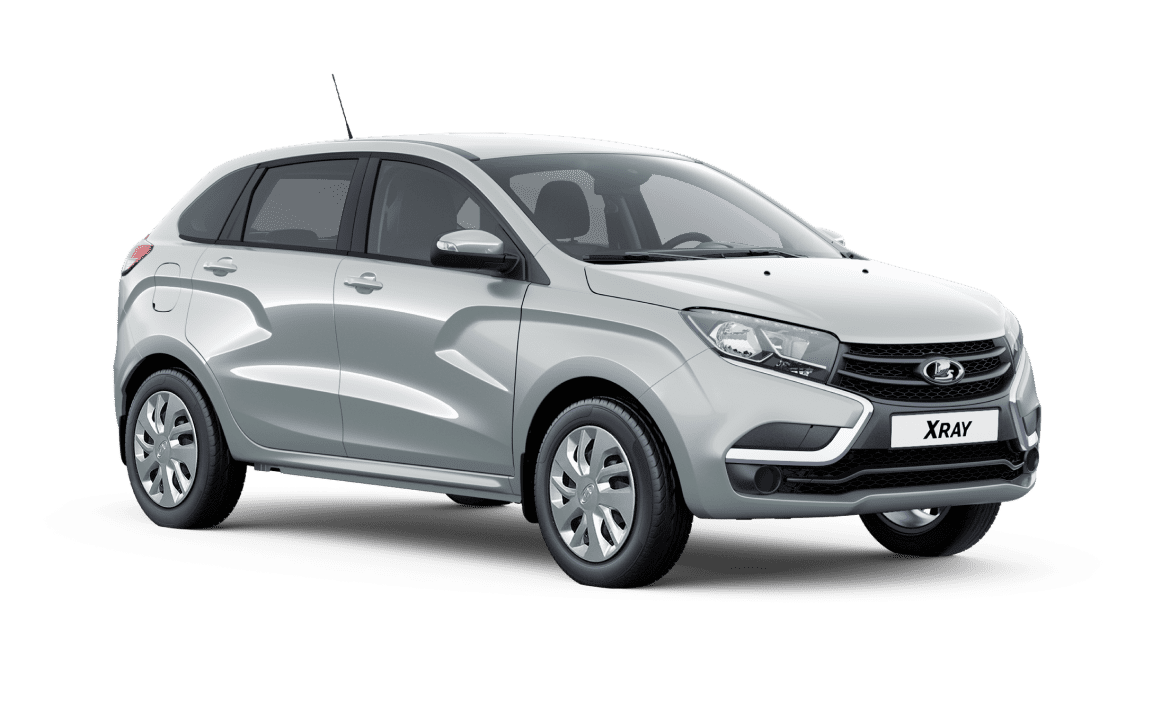 